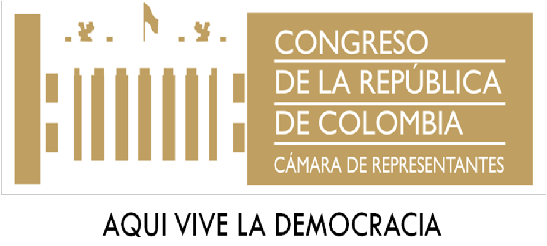 PROPOSICIÓN No. 009-Aprobada-(Agosto 22 de 2017)Cítese al Ministro de Hacienda y Crédito Público, para que en sesión de la Comisión Sexta del mes de agosto absuelva el siguiente cuestionario:Financiación de los recursos faltantes del Presupuesto 2018 a los programas y proyectos de los sectores de educación, cultura y tecnología de la información y las comunicaciones  y transporte previstos en las metas aprobados en el Plan Nacional de Desarrollo.Financiación en el Presupuesto del pago de subsidios en el sector eléctrico y gas natural.Proyección en el próximo quinquenio del Gasto Público ahorrado como consecuencia de la terminación del conflicto armado con las FARC.(Original firmado)HÉCTOR JAVIER OSORIO BOTELLO    HUGO HERNÁN GONZÁLEZ MEDINARepresentante a la Cámara		   Representante a la CámaraVÍCTOR JAVIER CORREA VÉLEZ	 CARLOS ALBERTO CUERO VALENCIARepresentante a la Cámara	            Representante a la CámaraMARTHA PATRICIA VILLALBA H.             JORGE ELIÉCER TAMAYO MARULANDARepresentante a la Cámara                     Representante a la CámaraCIRO ANTONIO RODRÍGUEZ P.	    ATILANO ALONSO GIRALDO A.Representante a la Cámara		    Representante a la CámaraJAIRO ENRIQUE CASTIBLANCO PARRARepresentante a la Cámara